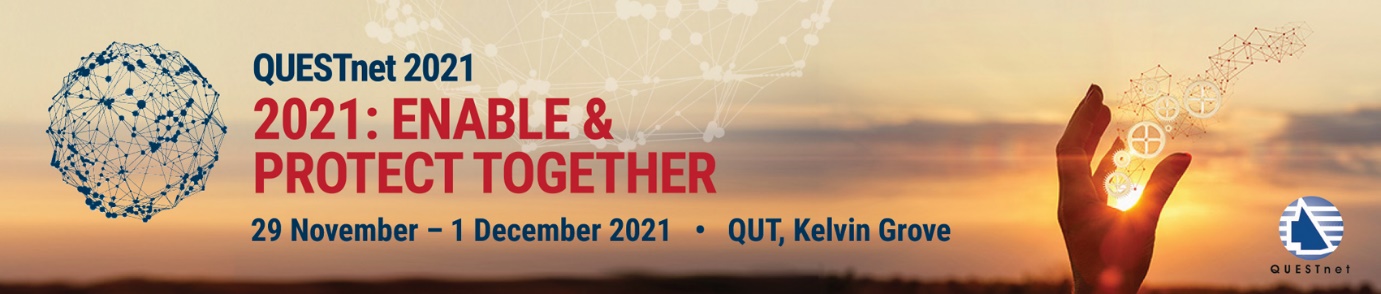 Bringing AV Design Into The IT World  A workshop for designers and leaders in the IT department Presenters: Hayden Leiper, University of the Sunshine Coast Luke Angel, University of Queensland Matthew Douglas, Integral Group Opening in 2020, the University of Sunshine Coast Moreton Bay campus was Queensland’s first greenfield tertiary campus in over 25 years.  Located within Petrie’s emerging Knowledge and Innovation Hub, USC established a strategic vision to deliver world-class Blended Learning and Hy-Flex teaching environments.   USC identified that the technology solutions to enable this vision would require large scale AV service delivery transformation. To achieve this goal, USC challenged the status quo in regard to the implementation methodology. An agile and inclusive approach was created to ensure all stakeholders were taken on the transformational journey, from inception to operational handover.  USC AV Systems Team Lead, Hayden Leiper, will talk through the Moreton Bay project requirements, scope and assumptions, along with stakeholder expectations for an undertaking of this magnitude within a fast changing industry. Integral Group's Principal, Matthew Douglas, will then explain how deployment integrity was assured within the design process while never compromising on the user experience or technical implementation. University of Queensland Manager of Service Automation and Events, Luke Angel, will present an alternate real world applications of these bleeding-edge innovations and demonstrate how bold technical visions can became reality in a variety of technical environments with differing challenges and stakeholder requirements.  